pro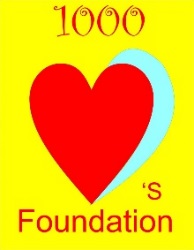 One Thousand Hearts Foundation
Emergency Response on the Malaria outbreak preclusion operations in Garden and Ng’ombe CompoundsAIMTo reduce morbidity for the residents of Garden and Ng’ombe compounds by strengthening overall control of the Malaria disease outbreak through enhanced coordination of response efforts being provided by UN agencies, non-governmental organizations and the Ministry of Health. MISSION OF PROJECT“To provide adequate information on the preclusion of future disease outbreaks”GOALS/OBJECTIVESProject ObjectivesReduce the spread of the epidemic by spraying insecticide in the identified breeding areas and allotting mosquito netsImproving targeting of responses, improving access to health care, and appropriate case management of malaria casesStrengthen coordination of the national response by:Establishing coordination mechanisms within the communitiesEnsuring early detection of casesEnsuring adequate care through appropriate sensitizationReinforcing the health care system.BASIC DATALogical FrameworkSummary budgetSummary of dutiesAll opportunities and capacities for health are recognized and integrated in an inclusive strategy:Identify and make contact with all sector stakeholders, including Clinics, District Health Management Board authorities, and the World Health Organisation.Hold regular coordination meetings with health stakeholder members, building when possible on an existing health sector coordination forum.Represent the Health Cluster in inter-cluster coordination mechanisms at field level, contribute to jointly identifying critical issues that require multi-sector responses, and plan the relevant synergistic interventions with the other clusters concerned.ConclusionOne Thousand Hearts Foundation with the help of Globalhand will have curbed down the spread of malaria which is transmitted by mosquitos in the night time especially when it’s dark. This collision is expected to be more helpful to the Government’s efforts in improving the health of the citizens at large.Project DirectorQualificationsEducation:Essential: Degree in medicine or Health Related Qualification.Experience:Essential: In managing and coordinating health programs Skills:CompetenciesAbility to prioritize, organize, manage and adapt management style according to the needExcellent communication and negotiation skills and ability to convene stakeholders and facilitate a policy process among UN, NGOs, national health authorities and donorsFostering integration and teamworkFunctional SkillsIn-depth knowledge of emergency relief policies and practices within the UN and other UN Specialized AgenciesSound knowledge and experience about national disaster prevention and preparedness programs1Project Title:Responding to the preclusion of Malaria outbreak operations in Garden and Ng’ombe CompoundResponding to the preclusion of Malaria outbreak operations in Garden and Ng’ombe CompoundResponding to the preclusion of Malaria outbreak operations in Garden and Ng’ombe CompoundResponding to the preclusion of Malaria outbreak operations in Garden and Ng’ombe Compound2CompoundsGardenNg’ombeGardenNg’ombeBeneficiaryPopulation:Community and neighboring areas3Starting date1st January 20141st January 2014Amount (US$)90004Emergency Health SuppliesMosquito NetsInsecticideProtective WearMosquito NetsInsecticideProtective WearAmount (ZMK)450005Bank accountAccount number6Project Director11Project Coordinator17Care Givers20208ESTIMATED DURATION OF THE PROJECTESTIMATED DURATION OF THE PROJECT3 months3 months3 monthsNote: Households in the said area have been divided into three (3) segments that is Parents, Boys and Girls. E.g. 10000 households x 3 = 30000 mosquito nets  Note: Households in the said area have been divided into three (3) segments that is Parents, Boys and Girls. E.g. 10000 households x 3 = 30000 mosquito nets  Note: Households in the said area have been divided into three (3) segments that is Parents, Boys and Girls. E.g. 10000 households x 3 = 30000 mosquito nets  Note: Households in the said area have been divided into three (3) segments that is Parents, Boys and Girls. E.g. 10000 households x 3 = 30000 mosquito nets  Note: Households in the said area have been divided into three (3) segments that is Parents, Boys and Girls. E.g. 10000 households x 3 = 30000 mosquito nets  Note: Households in the said area have been divided into three (3) segments that is Parents, Boys and Girls. E.g. 10000 households x 3 = 30000 mosquito nets  PROJECT BENEFICIARIES The project beneficiaries are the residents, surrounding areas and the nation at large. The direct beneficiaries are the densely populated mentioned communities. The indirect beneficiaries are those who do not become infected due to failure of future outbreaks preventions. Affected persons are likely to be the most vulnerable and poorest people in the population.PROJECT BENEFICIARIES The project beneficiaries are the residents, surrounding areas and the nation at large. The direct beneficiaries are the densely populated mentioned communities. The indirect beneficiaries are those who do not become infected due to failure of future outbreaks preventions. Affected persons are likely to be the most vulnerable and poorest people in the population.PROJECT BENEFICIARIES The project beneficiaries are the residents, surrounding areas and the nation at large. The direct beneficiaries are the densely populated mentioned communities. The indirect beneficiaries are those who do not become infected due to failure of future outbreaks preventions. Affected persons are likely to be the most vulnerable and poorest people in the population.PROJECT BENEFICIARIES The project beneficiaries are the residents, surrounding areas and the nation at large. The direct beneficiaries are the densely populated mentioned communities. The indirect beneficiaries are those who do not become infected due to failure of future outbreaks preventions. Affected persons are likely to be the most vulnerable and poorest people in the population.PROJECT BENEFICIARIES The project beneficiaries are the residents, surrounding areas and the nation at large. The direct beneficiaries are the densely populated mentioned communities. The indirect beneficiaries are those who do not become infected due to failure of future outbreaks preventions. Affected persons are likely to be the most vulnerable and poorest people in the population.PROJECT BENEFICIARIES The project beneficiaries are the residents, surrounding areas and the nation at large. The direct beneficiaries are the densely populated mentioned communities. The indirect beneficiaries are those who do not become infected due to failure of future outbreaks preventions. Affected persons are likely to be the most vulnerable and poorest people in the population.ObjectivesMeasurable indicatorsMeans of verificationImportant assumptionsGOAL:Reduce disease morbidityNumber of Households sensitizedHealth InformationSystem reportNo major disasteror civil conflict occursPURPOSE:Making sure the residents are well informed on the prevention of infectionsResponse of the residents to the information receivedHealth InformationSystem report(Purpose to Goal)Food and sanitation addressed appropriatelyOUTPUTS:1. Cluster community coordination strengthened.2. Ensuring adequate stock of supplies including mosquito nets are issued3. Safe water treatment methods are adoptedAs well as sanitation facilities;Minutes of meetings ofthe health clusters;Stock inventory andprocurement reportsHealth cluster BulletinMonthly reportsStock & financialrecords;Joint DHMT/WHOmonitoring visits(Outputs to purpose)The project does not delaybeyond the scheduleddate of commencementACTIVITIES:1. Recruitment2. Procurement3. Office set up4. Assessments5. Training6. Regular meetings7. Monitoring &evaluationINPUTS:K40,000Plus suppliesFinancial outturnreport(Activity to output)FunctionRequirementCost ZMKI. Staff costsCare givers x2030000Team Leaders/ Coordinators x25000Project Director x15000II. OperationsTransport2000Consumables3000Other Expenses5000TOTAL50000FunctionItemsNumberMosquito Nets30000Insecticide300Protective ClothingGloves25 pairs